Załącznik nr 1 ROPS-II.052.2.6.2021                                                                   	   Kielce, dnia 24.02.2021 r.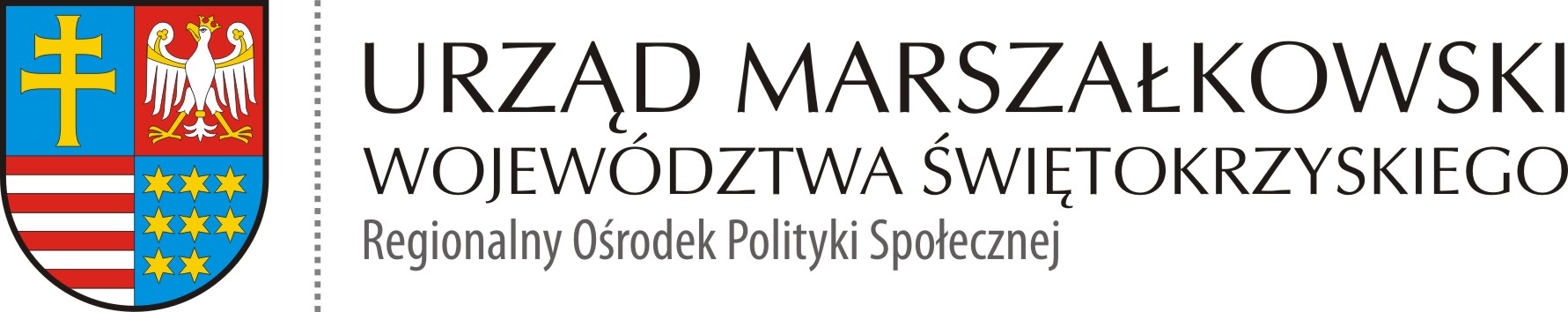 SZCZEGÓŁOWY OPIS PRZEDMIOTU ZAMÓWIENIAMiejsce dostawy: gmina Bieliny, miejsce zostanie wskazane przez Zamawiającego.Koszt dostawy pokrywa Wykonawca i realizuje dostawę na własne ryzyko.Termin realizacji dostawy: do 23.03.2021 r. WYMAGANE udokumentowanie wykonania dostawy: protokół odbioru.WYMAGANE zachowanie wszelkich środków bezpieczeństwa zgodnie z obowiązującymi przepisami i zaleceniami Ministerstwa Zdrowia.Część  1Zakup i dostawa wyposażenia na spotkania integracyjne (zestaw cateringowy)Zakup i dostawa zestawu cateringowego, tj. stół + 2 x ławki – 8 zestawów, namiotów (2 szt.) oraz leżaków (18 szt.). stół – parametry techniczne: ilość sztuk: 8,blat wykonany z polietylenu w 100%,wymiary rozłożonego stołu: długość: min. 180 cm, szerokość: min. 72 cm, wysokość: min. 72 cm.ławki – parametry techniczne:ilość sztuk: 16,blat wykonany z polietylenu w 100%,wymiary rozłożonej ławki: długość: min. 180 cm, szerokość: min. 26 cm, wysokość: min. 42 cm.namiot – parametry techniczne:ilość sztuk: 2,6 m x 3 m,automatyczny na stelażu stalowym ze stalowymi łącznikami,ścianki i dach wodoodpornenoga okrągła, szpilka, dach, 3 ścianki bocznedrewniany leżak ogrodowy – parametry techniczne:ilość sztuk: 18,drewniane,wymiary prz pełnym rozłożeniu: min. 190 cm x min. 60 cm (dł. x szer.),ergonomiczna leżanka.Część  2Zakup i dostawa 1 sztuki mobilnej maszyny do popcornu wraz z wózkiem  oraz 1 sztuki mobilnej maszyny do waty cukrowej wraz z wózkiemZakup i dostawa 1 sztuki mobilnej maszyny do popcornu wraz z wózkiem  o średnicy misy min. 52 cm.Zamawiający wymaga, aby oferowany sprzęt objęty był 2 letnim okresem gwarancji.Zakup i dostawa 1 sztuki mobilnej maszyny do waty cukrowej wraz z wózkiem o średnicy garnka (pojemnika) min. 18 cmZamawiający wymaga, aby oferowany sprzęt objęty był 2 letnim okresem gwarancji.Część 3Zakup i dostawa zestawu gier planszowychZakup i dostawa zestawu gier planszowych. Instrukcja w języku polskim do każdej gry.Skład zestawu:gra domino gigant – 1 szt., min. 28 drewnianych kostek o wymiarach 15 cm x 7,5 cm;gra kółko i krzyżyk w rozmiarze XL – 1 szt.,  zawartość zestawu: 10 woreczków wypełnionych piaskiem, pole do gry wykonane ze sznurka, 4 kołeczki do mocowania pola, worek do przechowywania elementów gry; gra zręcznościowa w drewnianej skrzynce typu Molkky– 1 szt., zawartość zestawu: 12 ponumerowanych, drewnianych kręgli, 1 zbijak, 1 drewniana skrzynka;gra kładka zaufania – 1 szt., zawartość zestawu: kładka (sklejka) o grubości min. 18 mm, długości min. 100 cm, szerokości 25 cm, do kładki przymocowane liny o grubości min. 6 mm; gra koło komunikacji – 1 szt., zawartość zestawu: drewniana obręcz z 16 sznurkami, 2 drewniane pachołki, 1 piłeczka do przenoszenia, 8 opasek na oczy;gra koło współpracy – 1 szt., zawartość zestawu przyrząd do poruszania klockami z 32 sznurkami, 6 drewnianych klocków o wysokości 10 cm; gra rzutki z drewna – 1 szt., zawartość zestawu: podstawa – krzyżak o wymiarach min. 45 cm x 45 cm z słupkami, 5 obręczy wykonanych ze sznurka połączonych drewnianym elementem;gra w boule – 1 szt., zawartość zestawu: 6 szt. stalowych kul (boule), 1 drewniana kulka,  w drewnianej skrzynce.Część 4Zakup i dostawa 2 sztuk rowerów miejskich z koszyczkiemZakup i dostawa 2 sztuk roweru miejskiego. Parametry techniczne:rama: stalowa/aluminiowa,rozmiar ramy [cal]: 17-18,rozmiar koła [cal]: 26-28,oświetlenie przednie i tylne bateryjne LED,pedały: platformowe,hamulec przedni i tylny,siodełko sprężynowe,wyposażenie: błotniki, bagażnik, nóżka rowerowa, osłona łańcucha, dzwonek, koszykCzęść 5Zakup i dostawa taśm oporowychZakup i dostawa 140 szt. taśm oporowych. Taśmy wykonane z  lateksu o średniej sile oporu. Taśma o zwiększonej wytrzymałości o minimalnej długości 1,5 m i minimalnej szerokości 12 cm. Część 6Zakup i dostawa kolumny aktywnej z mikrofonami (1 zestaw)Zakup i dostawa 1 zestawu kolumny aktywnej (głośnika) z mikrofonami (2 szt.)Minimalne parametry techniczne:zasilanie akumulatorowo – sieciowe,moc min. 40 W,zasilacz,2 mikrofonyZamawiający wymaga, aby oferowany sprzęt objęty był 2 letnim okresem gwarancji.